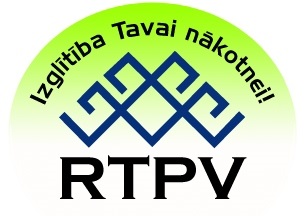 Rīgas Tirdzniecības profesionālā vidusskola aicina darbā SOCIĀLĀS ZINĪBAS UN VĒSTURES SKOLOTĀJU Piedāvājam:stabilus ikmēneša ienākumus;sociālās garantijas;iespēju profesionāli pilnveidoties tālākizglītības kursos;strādāt stabilā, ilggadējā profesionālās izglītības iestādē;vadīt stundas mūsdienīgos un labiekārtotos kabinetos;dienesta viesnīcu;draudzīgu un atsaucīgu kolektīvu;darba vietu Rīgas centrā.Prasības pretendentiem (-ēm):Izglītību vai skolotāja kvalifikāciju 72 stundu apjomā, atbilstoši Ministru kabineta 28.10.2014. noteikumam Nr. 662 “Noteikumi par pedagogiem nepieciešamo izglītību un profesionālo kvalifikāciju un pedagogu profesionālās kompetences pilnveides kārtību”, kuru var apgūt uzsākot darbu Uz personu nav attiecināmi Izglītības likuma 50. panta un Bērnu tiesību aizsardzības likuma 72. panta ierobežojumiValsts valodas prasme atbilstoši C līmeņa 1. pakāpei.
Darba apjoms – 2 dienas nedēļā (nepilns darba apjoms). Algas likme – 1000,00 EUR (pirms nodokļu nomaksas) par pilnu darba apjomu.CV sūtīt uz elektroniskā pasta adresi personals@rtpv.edu.lv, kontaktinfomācija tālr. 20229945